AKTSpar parauga noņemšanu un nodošanu testēšanai………………………………………………………………………………………………………………………………………………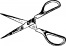 Aizpilda, nododot testēšanai PARAUGA ŅEMŠANAS VIETAPARAUGA ŅEMŠANAS VIETAPARAUGA ŅEMŠANAS VIETAPARAUGA ŅEMŠANAS VIETAPARAUGA ŅEMŠANAS VIETAPARAUGA ŅEMŠANAS VIETAPARAUGA ŅEMŠANAS VIETAOBJEKTA NOSAUKUMSDARBA VEIDS(atzīmēt atbilstošo)BŪV PĀRBATJIUOBJEKTA NOSAUKUMSDARBA VEIDS(atzīmēt atbilstošo)LĪGUMA NR.Parauga ņemšanas datumsORGANIZĀCIJAS NOSAUKUMSORGANIZĀCIJAS NOSAUKUMSPĀRSTĀVJIPARAKSTSPasūtītājsBūvuzņēmējsBūvuzraugsPARAUGU ŅEMŠANAS VIETA(norāda parauga ņemšanas vietu km, Pk, joslas puse)PARAUGU ŅEMŠANAS VIETA(norāda parauga ņemšanas vietu km, Pk, joslas puse)Parauga noņemšanas metodikaParauga noņemšanas metodikaLVS EN 932-1;2LVS EN 932-1;2LVS EN 932-1;2MATERIĀLA NOSAUKUMS (atzīmēt “X")MATERIĀLA NOSAUKUMS (atzīmēt “X")PARAUGA PLOMBAS NR.PARAUGA PLOMBAS NR.PARAUGA PLOMBAS NR.SmiltsABūvuzņēmējamGrantsBPasūtītājamDrupināta grantsCBūvuzraugamDolomīta šķembas (frakcija______________________)Testējamā īpašībaStandartsAtzīmē atbilstošoFiltrācijaVAS „Latvijas valsts ceļi” Metodiskie norādījumi smilšainas grunts filtrācijas koeficienta noteikšanaiGranulometriskais sastāvsLVS EN 933-1Drupināto un lauzto virsmu proporcijasLVS EN 933-5Losandželosas koeficientsLVS EN 1097-2Cits (norādīt):Paraugu nodeva:Datums, plkst.:Vārds, Uzvārds:Telefons:e-pasts:Paraksts:Paraugu pieņēma:Datums, plkst.:Vārds, Uzvārds:Telefons:e-pasts:Paraksts:Piezīmes (norāda plombas Nr., ja nav norādīts augstāk):